Job NumberAZUBI KFZ-MECHATRONIKER/INPosition TitleAusbildung zum/zur Kfz-Mechatroniker/in - Fachrichtung Nutzfahrzeuge, 2 Ausbildungsstellen OrganizationTheater Logistics Support Center Europe, Maintenance Activity Vilseck Duty StationVilseck Special InfoDas Theater Logistics Support Center - Europe (TLSC-E) ist verantwortlich für die zentrale Lagerung und den Warenumschlag für die Streitkräfte in Europa, Instandsetzung von Ketten- und Radfahrzeugen, Kommunikations- und sonstigen elektronischen Geräten, Transport von Cargo, Gefahrgut und Munition. 
Wir sind an 7 Standorten in Deutschland und Italien mit ca.1400 deutschen und US-amerikanischen Zivilbeschäftigten vertreten.

Zum 1.9.2020 suchen wir Dich für die Ausbildung zum Kfz-Mechatroniker – Fachrichtung Nutzfahrzeugtechnik.
Bewerbungen werden angenommen, solange die Stelle auf unserer Web-Seite veröffentlicht ist.


Unsere Anschrift für deine Bewerbung: 

Maintenance Activity VilseckSüdlager, Kasserine Circle, Geb. 30892249 Vilseck
☎: 09662-83-2813 oder 09662-83-2052
Das Theater Logistics Support Center - Europe (TLSC-E) ist verantwortlich für die zentrale Lagerung und den Warenumschlag für die Streitkräfte in Europa, Instandsetzung von Ketten- und Radfahrzeugen, Kommunikations- und sonstigen elektronischen Geräten, Transport von Cargo, Gefahrgut und Munition. 
Wir sind an 7 Standorten in Deutschland und Italien mit ca.1400 deutschen und US-amerikanischen Zivilbeschäftigten vertreten.

Zum 1.9.2020 suchen wir Dich für die Ausbildung zum Kfz-Mechatroniker – Fachrichtung Nutzfahrzeugtechnik.
Bewerbungen werden angenommen, solange die Stelle auf unserer Web-Seite veröffentlicht ist.


Unsere Anschrift für deine Bewerbung: 

Maintenance Activity VilseckSüdlager, Kasserine Circle, Geb. 30892249 Vilseck
☎: 09662-83-2813 oder 09662-83-2052
Area of 
ConsiderationWER DARF SICH BEWERBEN? :
Bewerber, die in Deutschland wohnhaft sind und nicht im Besitz der amerikanischen Staatsbürgerschaft sind. 

UMZUGSKOSTEN WERDEN VON DER DIENSTSTELLE NICHT ÜBERNOMMEN. WER DARF SICH BEWERBEN? :
Bewerber, die in Deutschland wohnhaft sind und nicht im Besitz der amerikanischen Staatsbürgerschaft sind. 

UMZUGSKOSTEN WERDEN VON DER DIENSTSTELLE NICHT ÜBERNOMMEN. DutiesTypische berufliche Handlungsabläufe sind:

• Instandhalten von Fahrzeugen und Systemen mit Hilfe von Werkstattinformations- und Diagnosesystemen
• Planen, Durchführen und Bewerten von Arbeitsabläufen mit technischen Informations-, Kommunikations- und Dokumentationssystemen
• Messen und Prüfen mechanischer und physikalischer Größen
• Anwenden von Normen und Richtlinien zur Sicherung der Produktqualität
• Fachgerechtes Durchführen von Demontage- und Montagearbeiten
• Kontrollieren und Dokumentieren, Übergeben des Fahrzeuges
• Bedienen von Hebezeugen, sowie Transportieren und Sichern von Bauteilen und Baugruppen
• Inbetriebnahme von Systemen und Anlagen sowie Einweisen der Kunden

Der Schwerpunkt Ausbildung als Kfz-Mechatroniker/in liegt bei Nutzfahrzeugen.
Dort lernst du verschiedene Fahrzeuge, wie z.B. Mannschaftstransporter, Raupen, Bagger, Radlader, Tankfahrzeuge, HMMWV's, Panzer und LKW's bis zu 70 Tonnen, zu warten und zu reparieren.
Im Rahmen der theoretischen Ausbildung lernst Du u.a. sogenannte „Assistenzsysteme“, wie Tempomat, Spurbindungsassistent, Notbrems- und Nachtsichthilfen kennen. Während Deiner Ausbildung zum/zur KFZ-Mechatroniker/in im Bereich Nutzfahrzeugtechnik lernst Du außerdem Störgeräusche zu erkennen und zu reparieren.Typische berufliche Handlungsabläufe sind:

• Instandhalten von Fahrzeugen und Systemen mit Hilfe von Werkstattinformations- und Diagnosesystemen
• Planen, Durchführen und Bewerten von Arbeitsabläufen mit technischen Informations-, Kommunikations- und Dokumentationssystemen
• Messen und Prüfen mechanischer und physikalischer Größen
• Anwenden von Normen und Richtlinien zur Sicherung der Produktqualität
• Fachgerechtes Durchführen von Demontage- und Montagearbeiten
• Kontrollieren und Dokumentieren, Übergeben des Fahrzeuges
• Bedienen von Hebezeugen, sowie Transportieren und Sichern von Bauteilen und Baugruppen
• Inbetriebnahme von Systemen und Anlagen sowie Einweisen der Kunden

Der Schwerpunkt Ausbildung als Kfz-Mechatroniker/in liegt bei Nutzfahrzeugen.
Dort lernst du verschiedene Fahrzeuge, wie z.B. Mannschaftstransporter, Raupen, Bagger, Radlader, Tankfahrzeuge, HMMWV's, Panzer und LKW's bis zu 70 Tonnen, zu warten und zu reparieren.
Im Rahmen der theoretischen Ausbildung lernst Du u.a. sogenannte „Assistenzsysteme“, wie Tempomat, Spurbindungsassistent, Notbrems- und Nachtsichthilfen kennen. Während Deiner Ausbildung zum/zur KFZ-Mechatroniker/in im Bereich Nutzfahrzeugtechnik lernst Du außerdem Störgeräusche zu erkennen und zu reparieren.Qualification
RequirementsWas solltest Du mitbringen?

- mindestens einen Hauptschulabschluss
- Freude an Mechanik und Elektronik, aber auch eine gute körperliche Belastbarkeit. 
- gute Kenntnisse in Mathematik-, Physik und Informatik. 
- logisches & technisches Denken, sowie räumliches Vorstellungsvermögen sind vorteilhaft.

Folgende SPRACHKENNTNISSE musst Du mitbringen:

Englischlevel I sowie Deutschlevel III ist mindestens erforderlich.
(Ausgezeichnet = Level III, Gut = Level II, Zufriedenstellend = Level I)
Die Personalverwaltung kann einen entsprechenden Englischtest durchführen lassen.
  Was solltest Du mitbringen?

- mindestens einen Hauptschulabschluss
- Freude an Mechanik und Elektronik, aber auch eine gute körperliche Belastbarkeit. 
- gute Kenntnisse in Mathematik-, Physik und Informatik. 
- logisches & technisches Denken, sowie räumliches Vorstellungsvermögen sind vorteilhaft.

Folgende SPRACHKENNTNISSE musst Du mitbringen:

Englischlevel I sowie Deutschlevel III ist mindestens erforderlich.
(Ausgezeichnet = Level III, Gut = Level II, Zufriedenstellend = Level I)
Die Personalverwaltung kann einen entsprechenden Englischtest durchführen lassen.
  Conditions of 
EmploymentEs handelt sich um 2 Ausbildungsstellen mit einer wöchentlichen Arbeitszeit von 38.5 Stunden. (Mo-Fr)

Es handelt sich um eine 3 1/2 jährige duale Ausbildung gem. des Berufsbildungsgesetzes, in deren Rahmen die praktische Ausbildung im Ausbildungsbetrieb erfolgt und theoretische Inhalte in der Berufsschule vermittelt werden.

Wir bieten:

- eine interessante Tätigkeit bei einem weltweit agierenden Arbeitgeber
- ein für Arbeitnehmer großzügig ausgestalteter Tarifvertrag (TV AL II für Arbeitnehmer der Stationierungsstreitkräfte) der u.a. folgende Leistungen garantiert:

o Weihnachts- und Urlaubsgeld (zusammen entsprechend ca. in Höhe einer 13. Ausbildungsvergütung)
o Arbeitgeberfinanzierte betriebliche Altersversorgung (Allianz Gruppenversicherung)
o anteilig Vermögenswirksame Leistungen (VWL)
o 30 Urlaubstage (bei einer Fünftagewoche)

- darüber hinaus bieten wir übertariflich u.a.:
o Kostenlose Nutzung der Fitnesseinrichtungen der U.S. Armee (sofern vorhanden)

HINWEIS FÜR AUSSERBETRIEBLICHE BEWERBER:

Polizeiliches Führungszeugnis: Bei der ersten Einstellung, oder Wiedereinstellung nach einer Unterbrechung der Dienstzeit, müssen die für eine Position ausgewählten Kandidaten vor der eigentlichen Einstellung ein polizeiliches Führungszeugnis einreichen. Das Führungszeugnis muss vom Bewerber bei der zuständigen deutschen Behörde angefordert werden. Die dadurch entstehenden Kosten können nicht zurückerstattet werden. Nichtamerikanische Familienmitglieder außer deutschen Staatsangehörigen sind von dieser Regelung ausgenommen. 

Sicherheitsüberprüfung: Laut USAREUR Dienstvorschrift 604-1 wird innerhalb von drei Tagen nach der Einstellung eine Hintergrunduntersuchung eingeleitet, um die Eignung für eine Weiterbeschäftigung bei den US Streitkräften in Deutschland festzustellen. Wenn das Ergebnis nicht zufriedenstellend ist, wird das Beschäftigungsverhältnis während der Probezeit gekündigt; es kann auch zu jedem anderen Zeitpunkt danach gekündigt werden, wenn die Hintergrunduntersuchung ergibt, dass der Beschäftigte ein Sicherheitsrisiko darstellt.Es handelt sich um 2 Ausbildungsstellen mit einer wöchentlichen Arbeitszeit von 38.5 Stunden. (Mo-Fr)

Es handelt sich um eine 3 1/2 jährige duale Ausbildung gem. des Berufsbildungsgesetzes, in deren Rahmen die praktische Ausbildung im Ausbildungsbetrieb erfolgt und theoretische Inhalte in der Berufsschule vermittelt werden.

Wir bieten:

- eine interessante Tätigkeit bei einem weltweit agierenden Arbeitgeber
- ein für Arbeitnehmer großzügig ausgestalteter Tarifvertrag (TV AL II für Arbeitnehmer der Stationierungsstreitkräfte) der u.a. folgende Leistungen garantiert:

o Weihnachts- und Urlaubsgeld (zusammen entsprechend ca. in Höhe einer 13. Ausbildungsvergütung)
o Arbeitgeberfinanzierte betriebliche Altersversorgung (Allianz Gruppenversicherung)
o anteilig Vermögenswirksame Leistungen (VWL)
o 30 Urlaubstage (bei einer Fünftagewoche)

- darüber hinaus bieten wir übertariflich u.a.:
o Kostenlose Nutzung der Fitnesseinrichtungen der U.S. Armee (sofern vorhanden)

HINWEIS FÜR AUSSERBETRIEBLICHE BEWERBER:

Polizeiliches Führungszeugnis: Bei der ersten Einstellung, oder Wiedereinstellung nach einer Unterbrechung der Dienstzeit, müssen die für eine Position ausgewählten Kandidaten vor der eigentlichen Einstellung ein polizeiliches Führungszeugnis einreichen. Das Führungszeugnis muss vom Bewerber bei der zuständigen deutschen Behörde angefordert werden. Die dadurch entstehenden Kosten können nicht zurückerstattet werden. Nichtamerikanische Familienmitglieder außer deutschen Staatsangehörigen sind von dieser Regelung ausgenommen. 

Sicherheitsüberprüfung: Laut USAREUR Dienstvorschrift 604-1 wird innerhalb von drei Tagen nach der Einstellung eine Hintergrunduntersuchung eingeleitet, um die Eignung für eine Weiterbeschäftigung bei den US Streitkräften in Deutschland festzustellen. Wenn das Ergebnis nicht zufriedenstellend ist, wird das Beschäftigungsverhältnis während der Probezeit gekündigt; es kann auch zu jedem anderen Zeitpunkt danach gekündigt werden, wenn die Hintergrunduntersuchung ergibt, dass der Beschäftigte ein Sicherheitsrisiko darstellt.Knowledges, Skills, 
& Abilities (KSAs)Konnten wir dein Interesse wecken?...

...Dann schick uns deine kompletten Bewerbungsunterlagen (Bewerbung, Lebenslauf, Abschlusszeugnis, Berufsschulzeugnis (falls vorhanden), unter Angabe der Ausschreibungsnummer " AZUBI KFZ-MECHATRONIKER/IN ", an folgende Adresse: 

Maintenance Activity VilseckSüdlager, Kasserine Circle, Geb. 30892249 Vilseck 
☎: 09662-83-2813 oder 09662-83-2052
Konnten wir dein Interesse wecken?...

...Dann schick uns deine kompletten Bewerbungsunterlagen (Bewerbung, Lebenslauf, Abschlusszeugnis, Berufsschulzeugnis (falls vorhanden), unter Angabe der Ausschreibungsnummer " AZUBI KFZ-MECHATRONIKER/IN ", an folgende Adresse: 

Maintenance Activity VilseckSüdlager, Kasserine Circle, Geb. 30892249 Vilseck 
☎: 09662-83-2813 oder 09662-83-2052
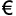 